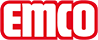 emco Baubazénové rošty emco montážní rám 780Barvybílá - podobná RAL 9010bílápopispředmontované provedení s rozměry úhlových profilůmateriálpolyester (zesílený skleněnými vlákny)nezbytné hmoždinky a distanční úhelníky (chrom-nikl ocel) součástí zásilkyservis a službyzaměřeníkontaktNovus Česko s.r.o. · 464 01 · Raspenava 191 · Tel. (+420) 482 302 750 · Fax (+420) 482 360 399 · rohozky@novus.cz · www.emco-bau.com